He,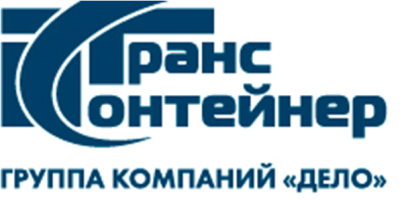 Филиал ПАО «ТрансКонтейнер» на Дальневосточной железной дороге680000, г. Хабаровск, ул. Дзержинского, 65телефон\факс: +7 (4212) 45-12-10 e-mail: secretar_dvgd@trcont.ru, www.trcont.com5/ №НКПЛ/22 от 27.07.2022 года                                 ВНИМАНИЕ!            ПАО «ТрансКонтейнер» информирует о внесении изменений в документацию о закупке способом размещения оферты № РО-НКПДВЖД-21-0002  по предмету закупки «Аренда транспортных средств с экипажем для перевозки крупнотоннажных контейнеров по заказам клиентов с/в морских портов Дальнего Востока»    1) Внести изменения в п.7,8,9 Раздела №5 «Информационная карта» и изложить в следующей редакции:    Остальные условия, не затронутые данным изменением №5 от 27.07.22 г остаются без изменений.Председатель Конкурсной комиссиифилиала ПАО «ТрансКонтейнер» на ДВЖД		                 С.А. Баранов7.Место, дата и время начала и окончания срока подачи ЗаявокЗаявки принимаются ежедневно по рабочим дням с 09 часов 30 минут до 12 часов 00 минут и с 13 часов 00 минут до 17 часов 00 минут (в пятницу и предпраздничные дни до 16 часов 00 минут) местного времени с даты, указанной в пункте 3 Информационной карты по «29» июля 2022 г. по адресу, указанному в пункте 2 настоящей Информационной карты.8.Вскрытие конвертов с Заявками, рассмотрение, оценка и сопоставление ЗаявокВскрытие, рассмотрение, оценка и сопоставление Заявок осуществляется по адресу, указанному в пункте 2 Информационной карты поэтапно:1) По первому этапу при наличии Заявок состоится «20»         октября 2021 г. в 14 часов 00 минут местного времени;2) Второй и последующие этапы при поступлении Заявок после предыдущего этапа - последнюю рабочую пятницу каждого квартала в календарном году.9.Подведение итоговПодведение итогов осуществляется по адресу, указанному в пункте 9 Информационной карты поэтапно: 1) По первому этапу при наличии Заявок состоится не позднее 14 часов 00 минут местного времени «23» ноября  2021 г.;    2) Второй и последующие этапы при поступлении Заявок не позднее 21 календарного дня с даты рассмотрения и сопоставления Заявок соответствующего этапа (пункт 8 Информационной карты).